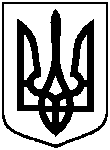 СУМСЬКА МІСЬКА ВІЙСЬКОВА АДМІНІСТРАЦІЯСУМСЬКОГО РАЙОНУ СУМСЬКОЇ ОБЛАСТІНАКАЗ04.12.2023		                              м. Суми                                        № 57-СМР Розглянувши звернення Адміністрації Державної прикордонної служби України від 29 серпня 2023 року № 702/41964/23-Вих щодо прийняття у комунальну власність Сумської міської територіальної громади нерухомого майна, відповідно до статті 8 Закону України «Про приватизацію державного житлового фонду», статей 327, 328 Цивільного кодексу України, рішення Сумської міської ради  від 30 листопада 2011 року № 940-МР «Про затвердження Порядку приймання-передачі до комунальної власності територіальної громади міста Суми окремих житлових приміщень»                                 (зі змінами), беручи до уваги  рекомендації постійної комісії з питань законності, взаємодії з правоохоронними органами, запобігання та протидії корупції, місцевого самоврядування, регламенту, депутатської діяльності та етики, з питань майна комунальної власності та  приватизації Сумської міської ради (протокол від 08 вересня 2023 року № 37), керуючись пунктом 12 частини 2 та пунктом 8 частини 6 статті 15 Закону України «Про правовий режим воєнного стану»,НАКАЗУЮ:1. Прийняти у комунальну власність Сумської міської територіальної громади від Адміністрації Державної прикордонної служби України квартиру № 100 у будинку № 91/1 по вул. Ковпака в місті Суми.2. Управлінню комунального майна Сумської міської ради                  здійснити приймання нерухомого майна, зазначеного в пункті 1 цього наказу, у порядку, визначеному чинними нормативно-правовими актами.3. Організацію виконання цього наказу покласти на начальника Управління комунального майна Сумської міської ради                                        (Сергій ДМИТРЕНКО).4. Контроль за виконанням цього наказу залишаю за собою.Начальник                                                                                     Олексій ДРОЗДЕНКОПро прийняття у комунальну власність Сумської міської територіальної громади квартири           № 100 у будинку № 91/1 по                           вул. Ковпака в м. Суми від Адміністрації Державної прикордонної служби України